ИЗРАЧУНАЈ  И ОБОЈ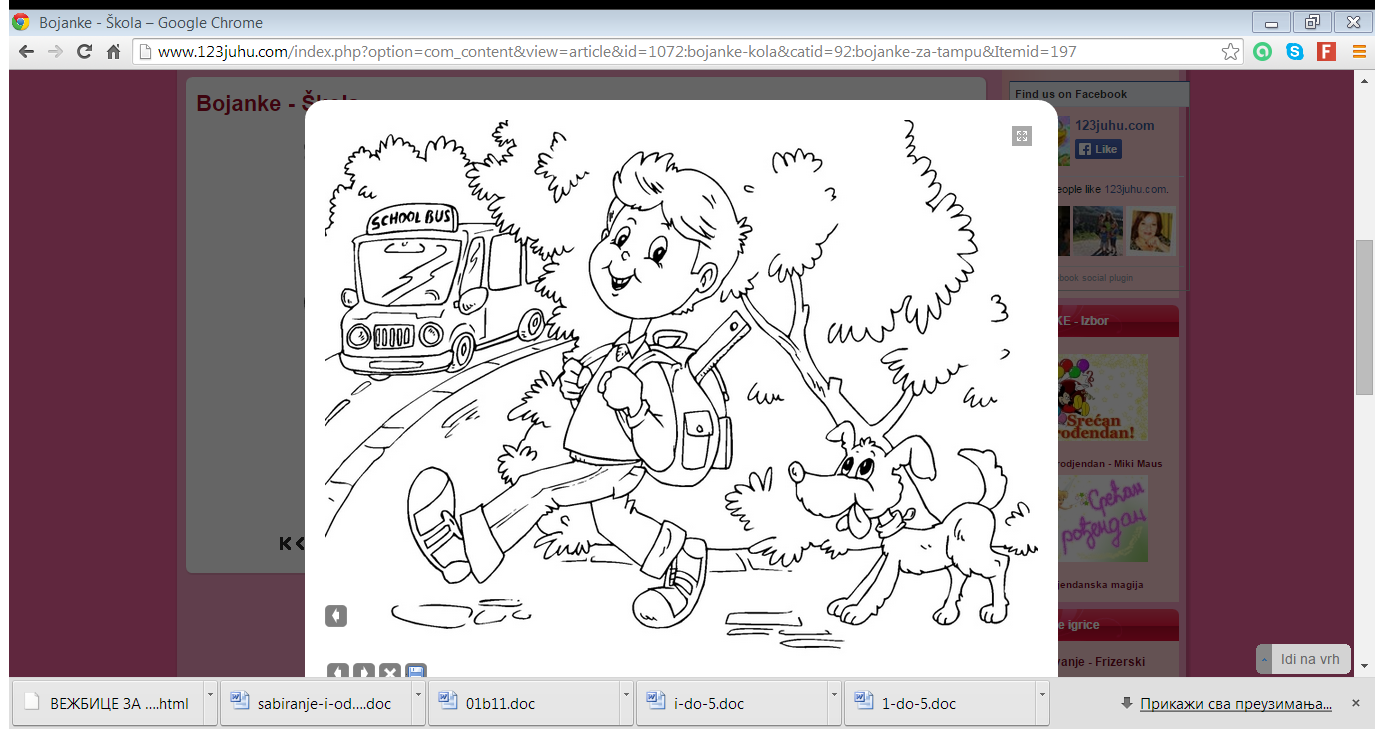 1-зелено, 2-наранџаста, 3-плаво, 4-браон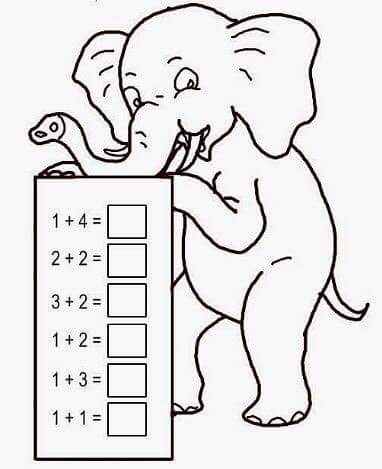 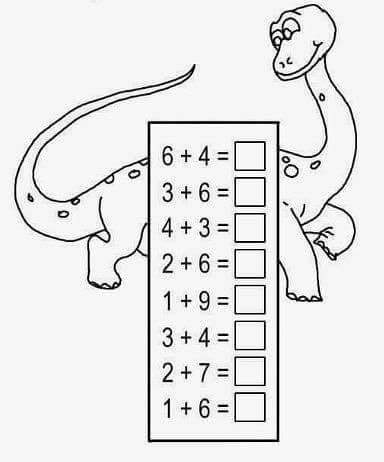 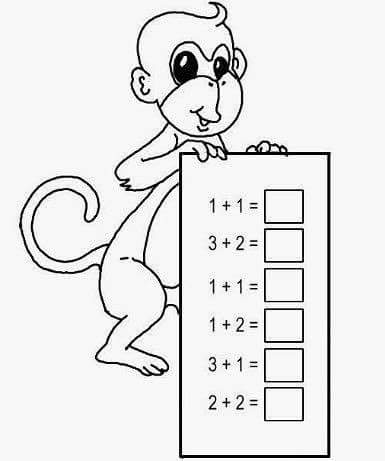 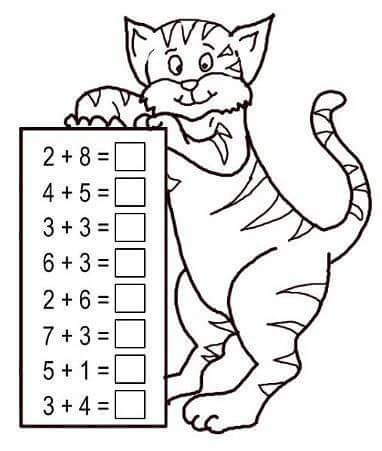 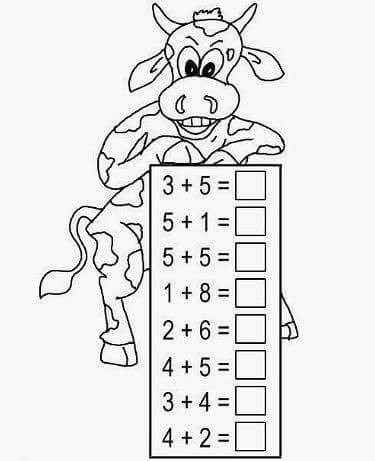 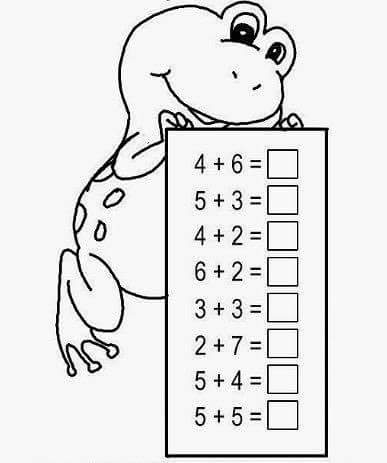 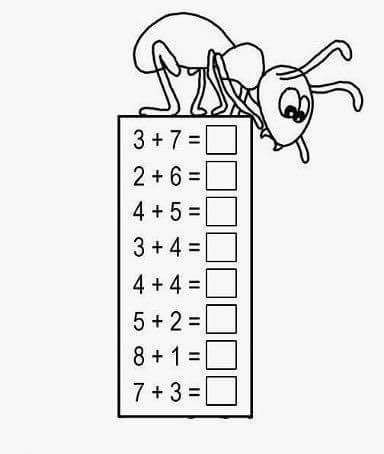 